КАРАР     	                                                                              ПОСТАНОВЛЕНИЕ	         «03» март  2019 й.                                      №  9                                       «05» марта 2019 г.В  соответствии с п.4 ст.8.3 Федерального закона от 26.12.2008 № 294-ФЗ «О защите прав юридических лиц и индивидуальных предпринимателей при осуществлении государственного контроля (надзора) и муниципального контроля», статьей 17.1 Федерального закона от 06.10.2003 №131-ФЗ «Об общих принципах организации местного самоуправления в Российской Федерации», администрация сельского поселения Мерясовский сельсовет ПОСТАНОВЛЯЕТ:Утвердить Порядок оформления и содержание заданий на проведение органом муниципального контроля мероприятий по контролю без взаимодействия с юридическими лицами, индивидуальными предпринимателями, а также оформления должностными лицами органов муниципального контроля  результатов мероприятия по контролю без взаимодействия с юридическими лицами, индивидуальными предпринимателями, в том числе результатов плановых (рейдовых) осмотров, обследований, исследований, измерений, наблюдений, согласно приложению.2. 	Настоящее постановление подлежит официальному обнародованию на стендах и досках объявлений и размещению на официальном сайте администрации сельского поселения Мерясовский сельсовет в информационно-телекоммуникационной сети Интернет. 3. 	Настоящее постановление вступает в законную силу с момента его официального опубликования.4. 	Контроль за исполнением настоящего постановления возлагаю на себя.Глава СП Мерясовский сельсовет                                                                     Т.М.Хафизова                                                                                    Утвержденпостановлением администрацииот  05.03.2019 №9     Порядок оформления и содержание заданий на проведение  органом муниципального контроля мероприятий по контролю без взаимодействия с юридическими лицами, индивидуальными предпринимателями, и оформления должностными лицами органов муниципального контроля администрации результатов мероприятия по контролю без взаимодействия с юридическими лицами, индивидуальными предпринимателями, в том числе результатов плановых (рейдовых) осмотров, обследований, исследований, измерений, наблюдений (далее - Порядок)1. Общие положения1.1. 	Настоящий порядок устанавливает требования к оформлению и  содержанию заданий на проведение органом муниципального контроля мероприятий по контролю без взаимодействия с юридическими лицами, индивидуальными предпринимателями, предусмотренных частью 1  статьи 8.3 Федерального закона от 26.12.2008 № 294-ФЗ «О защите прав юридических лиц и индивидуальных предпринимателей при осуществлении государственного контроля (надзора) и муниципального контроля», а также оформлению должностными лицами орган муниципального контроля  результатов мероприятия по контролю без взаимодействия с юридическими лицами, индивидуальными предпринимателями, в том числе результатов плановых (рейдовых) осмотров, обследований, исследований, измерений, наблюдений.1.2.  Мероприятия по контролю без взаимодействия с юридическими лицами, индивидуальными предпринимателями проводятся уполномоченными должностными лицами администрации сельского поселения Мерясовский сельсовет , к компетенции  которого отнесено осуществление соответствующего вида муниципального контроля  (далее  также – орган муниципального контроля).1.3. 	При осуществлении деятельности, указанной в пункте 1.1 настоящего порядка, должностные лица администрации сельского поселения Мерясовский сельсовет, уполномоченные на осуществление муниципального контроля, руководствуются Конституцией Российской Федерации, Федеральным законом от 26.12.2008 № 294-ФЗ «О защите прав юридических лиц и индивидуальных предпринимателей при осуществлении государственного контроля (надзора) муниципального контроля», иными законами и нормативными актами в указанной сфере.2. Порядок оформления и содержание заданий2.1.	 Задание на проведение органом муниципального контроля мероприятий по контролю без взаимодействия с юридическими лицами, индивидуальными предпринимателями (далее - задание) утверждается руководителем органа муниципального контроля, к полномочиям которого отнесено осуществление соответствующего вида муниципального контроля в соответствии с постановлением администрации муниципального образования.2.2. 	Задание оформляется по форме согласно приложению № 1 к настоящему порядку.2.3. 	В задании указывается:2.3.1. 	Цель проведения мероприятия, дата проведения мероприятия либо период начала и окончания проведения мероприятия, должностное лицо органа муниципального контроля, которому поручено проведение мероприятия.2.3.2. 	Сведения об объекте, в отношении которого будет проводиться мероприятие: о виде, местоположении объекта, в том числе его адресе и кадастровом (реестровом) номере (при наличии), сведения о принадлежности объекта и праве, на котором объект принадлежит правообладателю (при наличии).2.4. 	Задание перед началом выполнения мероприятия вручается руководителем органа муниципального контроля сотруднику, которому поручено осуществление мероприятия.2.5.  	Вручение задания осуществляется под роспись в журнале мероприятий по контролю без взаимодействия с юридическими лицами, индивидуальными предпринимателями (далее - журнал мероприятий), форма которого утверждается согласно приложению № 2 к настоящему порядку.2.6. 	После окончания проведения мероприятия, в срок не позднее одного рабочего дня, следующего за днем проведения мероприятия, задание вместе с документами, отражающими результаты проведения мероприятия, оформленными в соответствии с настоящим порядком, возвращается руководителю органа муниципального контроля сотрудником, осуществившим мероприятие, о чем делается соответствующая отметка в журнале мероприятий.3. Оформление результатов мероприятия.3.1. 	Результаты мероприятия по контролю без взаимодействия с юридическими лицами, индивидуальными предпринимателями, в том числе результатов плановых (рейдовых) осмотров, обследований, исследований, измерений, наблюдений оформляются должностным лицом органа муниципального контроля в виде акта о проведении мероприятия по форме согласно приложению №3  к настоящему порядку.3.2. 	В акте о проведении мероприятия по контролю без взаимодействия с юридическими лицами, индивидуальными предпринимателями (далее - акт) отражается порядок его проведения и фиксируются результаты проведенного мероприятия. Акт составляется должностным лицом органа муниципального контроля в одном экземпляре в срок не позднее одного рабочего дня, следующего за датой проведения мероприятия.3.3. 	Акт должен содержать: указание на вид проведенного мероприятия, сведения о задании, на основании которого производится мероприятие, наименование вида муниципального контроля, в рамках которого проводится мероприятие, дату либо период проведения мероприятия, время его начала и окончания, сведения об участниках мероприятия, краткое описание действий должностного лица, участников мероприятия, информацию о данных, полученных при его проведении, в том числе результатов осмотров, обследований, исследований, измерений, наблюдений, сведения о технических средствах, при помощи которых производились технические измерения, а также фиксация результатов (хода проведения) мероприятий, сведения о приложениях к акту, а также пояснения, дополнения и замечания участников мероприятия.3.4. 	Полномочия участников мероприятия определяются Федеральным законом от 26.12.2008 № 294-ФЗ «О защите прав юридических лиц и индивидуальных предпринимателей при осуществлении государственного контроля (надзора) и муниципального контроля», иными законами и нормативными актами, регламентирующими деятельность в сфере осуществления соответствующего муниципального контроля.3.5. 	Схемы, таблицы, отражающие данные, полученные при применении средств технических измерений и фиксации, в том числе фототаблицы и электронные носители информации, содержащие сведения, полученные при проведении мероприятия, являются приложением к акту. Приложения к акту, изложенные на бумажных носителях, подписываются участниками мероприятия, электронные носители информации запечатываются в конверт, скрепляемый подписями участников мероприятия.3.6. 	В случае выявления при проведении мероприятий по контролю нарушений обязательных требований, требований, установленных муниципальными правовыми актами, должностное лицо органа муниципального контроля в срок не позднее пяти рабочих дней принимает в пределах своей компетенции меры по пресечению выявленных нарушений.В срок не позднее трех рабочих дней со дня проведения мероприятия должностное лицо органа муниципального контроля   направляет руководителю муниципального контроля, к полномочиям которого отнесено осуществление соответствующего вида муниципального контроля, письменное мотивированное представление с информацией о выявленных нарушениях для принятия при необходимости решения о назначении внеплановой проверки юридического лица, индивидуального предпринимателя по основаниям, указанным в пункте 2 части 2 статьи 10 Федерального закона от 26.12.2008 года № 294-ФЗ «О защите прав юридических лиц и индивидуальных предпринимателей при осуществлении государственного контроля (надзора) муниципального контроля».4. Хранение и использование акта о проведении мероприятия.4.1. После исполнения мероприятия задания, акты и материалы к ним подлежат хранению в структурном подразделении органа муниципального контроля, уполномоченном на осуществление  соответствующего вида  муниципального контроля в соответствии с номенклатурой дел, в порядке, установленном соответствующими правовыми актами.4.2. Передача актов и материалов к ним для использования при производстве дел об административных правонарушениях, рассмотрении судебных дел, а также иных установленных законом случаях фиксируется в журнале мероприятий и скрепляется подписью должностного лица структурного подразделения. При этом в номенклатурном деле подшиваются надлежащим образом заверенные копии указанных документов, копии запросов, по которым переданы документы, а также сопроводительный документ, содержащий опись переданных актов.Приложение № 1к порядку утвержденномупостановлением администрацииот  05.03.2019 №9     Задание № _____на проведение _____________________________________________________________(наименование мероприятия по контролю без взаимодействия с юридическими лицами, индивидуальными предпринимателями органом муниципального контроля)Населенный пункт                                                                                       «____» __________ 2019 г.___________________________________________________________________________(наименование должности должностного лица, выдавшего задание)___________________________________________________________________________(фамилия, имя, отчество должностного лица)в соответствие со ст. 8.3 Федерального  закона от 26.12.2008 № 294-ФЗ «О защите   прав   юридических   лиц  и  индивидуальных  предпринимателей  при осуществлении государственного контроля (надзора) муниципального контроля», в целях___________________________________________________________________________________(указать цель проведения мероприятия)поручил должностному лицу органа муниципального контроля _______________________________________________________________________________________________________________(наименование должности должностного лица контрольного органа, Ф.И.О.)___________________________________________________________________________________осуществить   мероприятие по контролю без взаимодействия с юридическими лицами,индивидуальными предпринимателями, а именно: ____________________________________________________________________________________________________________________________    (наименование мероприятия по контролю без взаимодействия с юридическими лицами, индивидуальными                 предпринимателями)дата, либо период проведения мероприятия ________________________________________________в рамках осуществления ____________________________________________________________(вид муниципального контроля) __________________________________________________________________________________в отношении объекта:_______________________________________________________________(вид объекта)__________________________________________________________________________________Расположенного ___________________________________________________________________          (адрес и (или) кадастровый (реестровый) номер (при наличии)____________________________________________________________________________________принадлежащего______________________________________________________________________                                  (сведения о принадлежности объекта и праве, на котором_____________________________________________________________________________________объект принадлежит правообладателю (при наличии)_____________________________________________________________________________________Утверждаю:               __________________________   М.П.                                                        (подпись)Приложение № 2к порядку утвержденномупостановлением администрацииот  05.03.2019 №9     Журнал мероприятийпо контролю без взаимодействия с юридическими лицами, индивидуальными предпринимателями__________________________________________________________________________________(наименование органа муниципального контроля)Приложение № 3к порядку утвержденномупостановлением администрацииот  05.03.2019 №9                                                                     Акт № _____о проведении ______________________________________________________________________(наименование мероприятия по контролю без взаимодействия   с юридическими лицами,индивидуальными предпринимателями  органом муниципального контроля)Населенный пункт                                                                                                    «____» __________ 20 _____г.Начато: _____ ч. ____мин.Окончено: _____ ч. ____мин.__________________________________________________________________________________(наименование должности должностного лица, органа, осуществляющего муниципальный контроль)__________________________________________________________________________________(фамилия, имя, отчество должностного лица)в  соответствии  со  ст. 8.3 Федерального  закона от 26.12.2008 № 294-ФЗ «О защите   прав   юридических   лиц  и  индивидуальных  предпринимателей  при осуществлении государственного контроля (надзора) муниципального контроля», на основании задания от «_____» _________________ 20____ г., № ___________, выданного __________________________________________________________________________________________________________(наименование должности должностного лица, выдавшего задание)с участием ________________________________________________________________________(сведения об участниках мероприятия: Ф.И.О., должность и иные необходимые данные)________________________________________________________________________________________________________________________________________________________________________________________________________________________________________________________________________________________________________________________________________осуществил  мероприятие  по  контролю  без  взаимодействия  с  юридическими лицами, индивидуальными предпринимателями, а именно: ____________________________________________________________________________________________________________________________________________________________________(наименование мероприятия по контролю без взаимодействия  с юридическими лицами,индивидуальными предпринимателями органом муниципального контроля)в рамках осуществления _____________________________________________________________(вид муниципального контроля) __________________________________________________________________________________ В ходе проведения мероприятия установлено следующее:____________________________________________________________________________________________________________________________________________________________________(описание хода проведения мероприятия, применения средств технических   измерений, а также фиксации данных, полученных в результате проведения мероприятия)____________________________________________________________________________________________________________________________________________________________________Сведения о применении средств технических измерений и фиксации: __________________________________________________________________________________Сведения о заявлениях и дополнениях поступивших от участников мероприятия:Участники мероприятия с актом ознакомлены путем  ____________________________________                                                                                                                     (указать способ ознакомления)Подписи участников:	 __________________________ (__________________)                           		 __________________________ (__________________)                           		 __________________________ (__________________)Подпись должностного лица, осуществившего мероприятие   _____________________________БАШ?ОРТОСТАН РЕСПУБЛИКА№Ы БАЙМА? РАЙОНЫ МУНИЦИПАЛЬ  РАЙОНЫНЫ* МЕР»( АУЫЛ СОВЕТЫ АУЫЛ  БИЛ»М»№ЕХАКИМИ»ТЕ                453660, Байма7 районы, Мер29 ауылы, А.Игебаев урамы, 1                        Тел. 8(34751) 4-28-44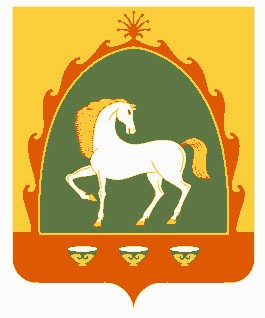 РЕСПУБЛИКА БАШКОРТОСТАНАДМИНИСТРАЦИЯСЕЛЬСКОГО ПОСЕЛЕНИЯ МЕРЯСОВСКИЙ СЕЛЬСОВЕТМУНИЦИПАЛЬНОГО РАЙОНАБАЙМАКСКИЙ РАЙОН453660, Баймакский  район,с.Мерясово, ул.А.Игибаева,1Тел. 8(34751)4-28-44N п/пДата и номер задания о проведении мероприятияСведения о должностном лице, осуществившем мероприятие, отметка о вручении (подпись)Дата (период) проведения мероприятияМесто расположения объекта(адрес, сведения о регистрации (при наличии)Правообладатель объекта (фактический пользователь) сведения о правоустанавливающих документах (при наличии)Сведения о результатах мероприятия, номер акта, отметка о передаче материала лицу, выдавшему заданиеСведения о хранении (передаче) результатов мероприятия